تونس في 23 مارس 2024نشر بلاغ لانتداب باحث ما بعد الدكتوراه في صيغة عقد بحث لفائدة مخبر بحث " فيزياء المادة المكثفة ".نص الإعلان : الفصل الأولتعلم كلية العلوم بتونس ممثلة في شخصها السيد العميد نورالدين العمدوني، فتح باب الترشح لانتداب باحث ما بعد الدكتوراه في صيغة عقد بحث غير قابل للتجديد ولفترة زمنية محددة لفائدة مخبر        بحث " فيزياء المادة المكثفة ".الفصل الثاني1/- المهام الموكلة :Concevoir, mettre en œuvre et analyser des simulations numériques utilisant la DFT pour étudier les propriétés des matériaux 2D dans le contexte des cellules photovoltaiques. Contribuer activement à la publication d'articles de recherche de haue qualité.Collaborer avec d'autres chercheurs et experts du domaine pour des projets interdisciplinaires.Participer à des conférences et à d'autres événements scientifiques pour présenter et discuter des résultats de la recherche.2/-الشهادة الجامعية المطلوبة :Titulaire d’un diplôme de doctorat en Sciences physiques, spécialité physique condensée.3/- الخبرة و المؤهلات الخصوصية المطلوبة  :1. Doctorat récent en physique de la matière condensée ou dans un domaine connexe.2. Expertise approfondie dans le domaine des matériaux 2D et des cellules photovoltaiques.3. Connaissance approfondie de la théorie de la fonctionnelle de la densité (DFT) et de la modélisation quantique.4. Expérience pratique dans l'utilisation de code DFT tels qu' Abinit,Quantium,Espresso et wien2k .5. Solide compréhension des propriétés électroniques et structurales des matériaux, en mettant particulièrement l'accent sur les systèmes 2D.6. Une historique de contributions significatives à la recherche dans le domaine démontée par des publications dans des revues impactées.7. Capacité démontrée à concevoir et à exécuter des simulations numériques avancées pour étudier les propriétés des matériaux 2D .8. Compétence exceptionnelle en résolution de problèmes et capacité à interpréter de manière approfondie les résultats des simulations.9. capacité à travailler de manière autonome et à collaborer efficacement au sein d'une équipe de recherche multidisciplinaire.10. Une expérience substantielle dans l'utilisation de la théorie de la fonctionnelle de la densité : DFT. 4/- التأجير الشهري الخام : 1605 د.ت مع التمتع بالتغطية الاجتماعية 5/- مدة العقد  : 10 أشهر سيتم تحديد بداية العقد لاحقا الفصل الثالث: كيفية الترشحتم تحديد تاريخ 24 أفريل 2024 كآخر اجل لقبول المطالب للترشح للخطة المقترحة و يتم إيداعها مباشرة بمكتب الضبط أو عن طريق البريد و كل مطلب يرد بعد الآجال ( مكتب الضبط هو الذي يحدد تاريخ الإيداع ) يعتبر مرفوض و لا تتم دراسته.الفصل الرابع : مكونات ملف الترشح- استمارة ترشح,- السيرة الذاتية ,- نسخة من بطاقة التعريف الوطنية, بطاقة عدد 03,-- شهادة طبية, - التزام بالنسبة لباحث ما بعد الدكتوراه بعدم مزاولة أي نشاط بمقابل,  - نسخة مطابقة للأصل من جميع الشهائد العلمية المتحصل عليها, - الوثائق المثبتة للتربصات أو التجربة المهنية في علاقة بالخطة المترشح لها.REPUBLIQUE TUNISIENNEMinistère de l’Enseignement Supérieur et de la Recherche Scientifique  Université de Tunis El ManarFaculté des Sciences de Tunis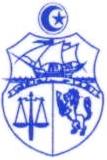 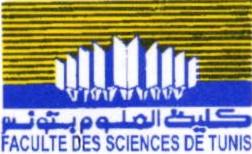 الجمهورية التونسيةوزارة التعليم العالي  و البحث العلميجامعة تونس المنار	كلية العلوم بتونس